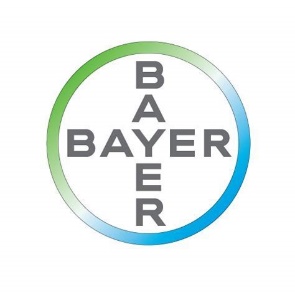 ZaproszenieFirma Bayer serdecznie zaprasza na spotkanie naukowe, które odbędzie się 29 listopada 2018r o godz. 12:00.Miejsce spotkania: Sala Konferencyjna, Szpital Wojewódzki w Elblągu.Program spotkania:„ Rywaroksaban w chorobie niedokrwiennej; co nowego wnosi badanie COMPASS ”.         Dr hab. n. med. Ludmiła Daniłowicz-Szymanowicz            II Klinika Kardiologii i Elektroterapii Serca, Uniwersytet Medyczny w Gdańsku.                                                                                                          W razie pytań proszę o kontakt:                                                                                                          Justyna Sienkiewicz 500-266-325